О плане мероприятий по противодействию коррупции в Чиричкасинском сельском поселении  Цивильского района на 2020 -2021 годыВ соответствии с Указом Президента Российской Федерации от 
01  апреля 2016 г. № 147  «О Национальном плане противодействия коррупции на 2016 - 2017 годы»,  постановлением Кабинета Министров Чувашской Республики от  24 апреля 2007 г. № 82  «О Республиканской целевой программе  по противодействию коррупции в Чувашской Республике на 2007 - 2020 годы» и в целях создания эффективных условий для недопущения коррупции в Чиричкасинском сельском поселении Цивильского района, ее влияния на деятельность органов местного самоуправления Чиричкасинского  сельского поселения Цивильского района, обеспечения законных прав и интересов граждан и организаций,  администрация  Чиричкасинского сельского поселения Цивильского района  ПОСТАНОВЛЯЕТ:1.Утвердить  План мероприятий по противодействию коррупции в Чиричкасинском сельском поселении Цивильского района на 2020-2021 годы (Приложение №1).2.Признать утратившими силу:    2.1.  постановление администрации Чиричкасинского сельского поселения Цивильского района  от 26 августа  2019 г. №49 ” О плане мероприятий по противодействию коррупции в Чиричкасинском сельском поселении Цивильского района на 2019-2020г.г.”    3. Контроль за выполнением настоящего постановления возложить на  должностное лицо, ответственное за профилактику  коррупционных  и иных правонарушений в администрации  Чиричкасинского  сельского поселения, Васильеву Галину  Васильевну. 4. Настоящее постановление вступает в силу по  после его официального опубликования (обнародования).Глава администрации Чиричкасинскогосельского поселения                                                                                                       В.В.Иванова          Приложение №1Утвержден                                                                     постановлением  администрацииЧиричкасинского  сельского поселенияЦивильского района  от 17.03.2020г. №15ПЛАН
мероприятий по противодействию  коррупциив Чиричкасинском   сельском  поселенииЦивильского района на  2020-2021 годыПримечание:  * - по согласованиюЧĂВАШ        РЕСПУБЛИКИÇĔРПУ    РАЙОНĔ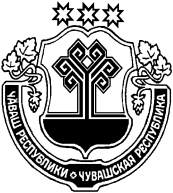 ЧУВАШСКАЯ РЕСПУБЛИКА ЦИВИЛЬСКИЙ      РАЙОНЧИРИЧКАССИ  ЯЛ АДМИНИСТРАЦИЕЙЫШĂНУ2020 пуш уĕхĕн  17  мĕшĕ   № 15Чиричкасси ялĕАДМИНИСТРАЦИЯЧИРИЧКАСИНСКОГОСЕЛЬСКОГО ПОСЕЛЕНИЯПОСТАНОВЛЕНИЕ«17» марта  2020 № 15деревня  Чиричкасы№№п/пНаименованиемероприятийСрок исполненияИсполнителиОжидаемый результат123451. Организационные меры по созданию механизма реализации антикоррупционной политики в сельском поселении1. Организационные меры по созданию механизма реализации антикоррупционной политики в сельском поселении1. Организационные меры по созданию механизма реализации антикоррупционной политики в сельском поселении1. Организационные меры по созданию механизма реализации антикоррупционной политики в сельском поселении1. Организационные меры по созданию механизма реализации антикоррупционной политики в сельском поселении1.1Отчет должностного  лица, ответственного за профилактику коррупционных и иных  правонарушений в администрации сельского поселения о  выполнении плана мероприятий, предусмотренных Планом противодействия коррупцииНе реже 1 раза в кварталДолжностное  лицо,  ответственное за профилактику коррупционных и иных правонарушений в администрации сельского поселенияКонтроль за своевременностью реализации мероприятий по противодействию коррупции1.2.Исключение административных барьеров при оформлении регистрационных документов и документов, связанных с разрешительными процедурамиПостоянноАдминистрация  сельского поселенияСовершенствование работы по оказанию государственных и муниципальных услуг населению с исключением признаков проявления коррупции1.3.Осуществление контроля за выполнением мероприятий, предусмотренных Планом противодействия коррупцииПостоянноГлава администрации  сельского поселения, должностное  лицо,  ответственное за профилактику коррупционных и иных правонарушений в администрации сельского поселенияСвоевременность реализации мероприятий по противодействию коррупции2. Нормативно-правовое обеспечение антикоррупционной деятельности2. Нормативно-правовое обеспечение антикоррупционной деятельности2. Нормативно-правовое обеспечение антикоррупционной деятельности2. Нормативно-правовое обеспечение антикоррупционной деятельности2. Нормативно-правовое обеспечение антикоррупционной деятельности2.1Разработка нормативных правовых актов сельского поселения в целях реализации Национального плана противодействия коррупции и принятых в соответствии с ним на федеральном и региональном уровне актовПостоянноДолжностное лицо,  ответственное за профилактику коррупционных и иных правонарушений в администрации сельского поселенияОбеспечение актуальности муниципальных правовых актов федеральному и региональному законодательствуАнтикоррупционная экспертиза нормативных правовых актов и их проектовАнтикоррупционная экспертиза нормативных правовых актов и их проектовАнтикоррупционная экспертиза нормативных правовых актов и их проектовАнтикоррупционная экспертиза нормативных правовых актов и их проектовАнтикоррупционная экспертиза нормативных правовых актов и их проектов3.1.Экспертиза решений Собрания депутатов сельского поселения, постановлений и распоряжений администрации сельского поселения и их проектов на коррупциогенностьПостоянноДолжностное лицо,  ответственное за профилактику коррупционных и иных правонарушений в администрации сельского поселенияСнижение рисков выявления коррупциогенных факторов в муниципальных правовых актах и их проектах3.2.Привлечение независимых экспертов для проведения независимой антикоррупционной экспертизы нормативных правовых актов органов местного самоуправления и их проектовПостоянноДолжностное лицо,  ответственное за профилактику коррупционных и иных правонарушений в администрации сельского поселенияПовышение качества нормативных правовых актов и их проектов4. Организация мониторинга факторов, порождающих коррупцию или способствующих их распространению и мер антикоррупционной политики4. Организация мониторинга факторов, порождающих коррупцию или способствующих их распространению и мер антикоррупционной политики4. Организация мониторинга факторов, порождающих коррупцию или способствующих их распространению и мер антикоррупционной политики4. Организация мониторинга факторов, порождающих коррупцию или способствующих их распространению и мер антикоррупционной политики4. Организация мониторинга факторов, порождающих коррупцию или способствующих их распространению и мер антикоррупционной политики4.1.Проведение оценки коррупционных рисков и ранжирование их по степени распространенностиЕжегодно, к 1 сентябряДолжностное  лицо,  ответственное за профилактику коррупционных и иных правонарушений в администрации сельского поселенияСнижение рисков выявления фактов коррупции4.2.Проведение социологических исследований среди руководителей муниципальных учреждений, коммерческих организаций на предмет восприятия  и оценки коррупционных  проявлений в действиях должностных лиц органов государственной власти и органов местного самоуправленияЕжегодно, до 1 сентябряАдминистрация сельского поселения,  психологи БУ «Цивильский Центр социального обслуживания населения» Минздравсоцразвития Чувашии*Сбор статистической информации в области противодействия коррупции4.3.Проведение социологических исследований среди населения на предмет   восприятия и оценки коррупционных проявлений в действиях органов государственной власти и органов местного самоуправления  в различных целевых группах (студентами, призывниками, медицинскими работниками и т.п.)Ежегодно, до  1 октябряАдминистрация  сельского поселения,  психологи БУ «Цивильский Центр социального обслуживания населения» Минздравсоцразвития Чувашии*Сбор статистической информации в области противодействия коррупции4.4.Проведение анкетирования среди получателей муниципальных услуг на предмет оценки коррупционных  проявлений в действиях должностных лиц органов государственной власти и органов местного самоуправленияЕжегодно, до  1 октябряАдминистрация   сельского поселения, психологи БУ «Цивильский Центр социального обслуживания населения» Минздравсоцразвития Чувашии*Сбор статистической информации в области противодействия коррупции4.5.Анализ обращений граждан на предмет наличия в них информации о фактах коррупции со стороны муниципальных служащих и руководителей муниципальных  учреждений. Принятие по результатам анализа организационных мер, направленных на предупреждение подобных фактовЕжегодно, к 1 январяГлава администрации сельского поселения, должностное  лицо,  ответственное за профилактику коррупционных и иных правонарушений в администрации сельского поселенияСбор статистической информации в области противодействия коррупции4.6.Анализ правоприменительной практики, по результатам вступивших в законную силу решений судов, арбитражных судов, о признании недействительными ненормативных правовых актов, незаконными решений, действий (бездействия) федеральных органов государственной власти, органов государственной власти субъектов Российской Федерации, органов местного самоуправления, других органов и организаций их должностных лиц в целях выработки и принятия мер по предупреждению и устранению причин выявленных нарушенийНе реже 1 раза в кварталДолжностное  лицо,  ответственное за профилактику коррупционных и иных правонарушений в администрации сельского поселенияСнижение рисков выявления фактов коррупции5. Внедрение антикоррупционных механизмов в рамках реализации кадровой политики5. Внедрение антикоррупционных механизмов в рамках реализации кадровой политики5. Внедрение антикоррупционных механизмов в рамках реализации кадровой политики5. Внедрение антикоррупционных механизмов в рамках реализации кадровой политики5. Внедрение антикоррупционных механизмов в рамках реализации кадровой политики5.1Анализ уровня профессиональной подготовки муниципальных служащих, обеспечение повышения их квалификации.Ежегодно, к 1 сентябряГлава администрации сельского поселенияСвоевременная подготовка квалифицированного кадрового состава муниципальных служащих5.2.Освещение вопросов кадровой политики в СМИ и сети ИнтернетПостоянноДолжностное  лицо,  ответственное за профилактику коррупционных и иных правонарушений в администрации сельского поселенияИнформационное просвещение населения5.3.Мониторинг конкурсного замещения вакантных должностей муниципальной службы и руководителей муниципальных  учреждений сельского поселенияПостоянноГлава администрации сельского поселения, должностное  лицо,  ответственное за профилактику коррупционных и иных правонарушений в администрации сельского поселенияФормирование квалифицированного кадрового состава5.4.Формирование кадрового резерва для замещения вакантных должностей муниципальной службы и руководителей муниципальных учреждений сельского поселения, организация работы по их эффективному использованиюПостоянноГлава администрации сельского поселения,  должностное  лицо,  ответственное за профилактику коррупционных и иных правонарушений в администрации сельского поселенияФормирование квалифицированного кадрового состава муниципальных служащих5.5.Совершенствование системы мотивации и стимулирования труда муниципальных служащихПостоянноГлава администрации сельского поселения,  должностное  лицо,  ответственное за профилактику коррупционных и иных правонарушений в администрации сельского поселенияСовершенствование трудовой деятельности муниципальных служащих5.6.Включение мероприятий по антикоррупционной деятельности в перечень индикаторов результативности деятельности сельского поселенияПостоянноГлава администрации сельского поселенияПовышение качества работы5.7.Ежегодное повышение квалификации муниципальных служащих, в должностные обязанности которых входит участие в противодействии коррупции, а также обучение муниципальных служащих, впервые поступивших на муниципальную службу для замещения должностей, включенных в перечни, установленные НПА Российской Федерации, по образовательным  программам в области противодействия коррупцииПостояннодолжностное  лицо,  ответственное за профилактику коррупционных и иных правонарушений в администрации сельского поселенияПодготовка квалифицированного кадрового состава муниципальных служащих5.8.Осуществление комплекса мероприятий по формированию среди муниципальных служащих обстановки нетерпимости к коррупционным действиямПостоянноГлава администрации сельского поселения, должностное  лицо,  ответственное за профилактику коррупционных и иных правонарушений в администрации сельского поселенияСнижение рисков выявления фактов коррупции5.9.Проведение аттестации муниципальных служащих сельского поселения  в соответствии с законодательствомРаз в 3 годаГлава администрации сельского поселенияВыявление муниципальных служащих, нуждающихся в прохождении курсов повышения квалификации5.10.Внедрение в деятельность по профилактике коррупционных и иных правонарушений органов местного самоуправления компьютерных программ, разработанных на базе специального программного обеспечения («Справки БК» и «Справки ГС»), в целях заполнения и формирования 
в электронной форме справок о доходах, расходах, об имуществе и обязательствах имущественного характераПостоянноГлава администрации сельского поселенияОбновление программного обеспечения в целях профилактики коррупционных и иных правонарушений6. Внедрение антикоррупционных механизмов в рамках организации деятельности по размещению муниципальных заказов6. Внедрение антикоррупционных механизмов в рамках организации деятельности по размещению муниципальных заказов6. Внедрение антикоррупционных механизмов в рамках организации деятельности по размещению муниципальных заказов6. Внедрение антикоррупционных механизмов в рамках организации деятельности по размещению муниципальных заказов6. Внедрение антикоррупционных механизмов в рамках организации деятельности по размещению муниципальных заказов6.1.Обязательная экспертиза конкурсной документации в сфере закупок для муниципальных нужд на коррупциогенностьПостоянноГлава администрации сельского поселения, должностное  лицо,  ответственное за профилактику коррупционных и иных правонарушений в администрации сельского поселенияСнижение рисков выявления фактов коррупции при привлечении средств бюджета сельского поселения6.2.Внедрение процедуры мониторинга цен закупаемой продукцииПостоянноГлава администрации сельского поселения, должностное  лицо,  ответственное за профилактику коррупционных и иных правонарушений в администрации сельского поселенияСнижение рисков выявления фактов коррупции при привлечении средств бюджета сельского поселения6.3.Отслеживание эффективности бюджетных расходов при проведении закупок для муниципальных нуждПостоянноГлава администрации сельского поселения, должностное  лицо,  ответственное за профилактику коррупционных и иных правонарушений в администрации сельского поселенияСнижение рисков выявления фактов коррупции при привлечении средств бюджета сельского поселения6.4.Проведение мероприятий по устранению случаев участия на стороне поставщиков продукции для муниципальных нужд близких родственников, а также лиц, которые могут оказать прямое влияние на процесс формирования, размещения и контроля над проведением закупок для муниципальных нуждПостоянноГлава администрации сельского поселения, должностное  лицо,  ответственное за профилактику коррупционных и иных правонарушений в администрации сельского поселенияСнижение рисков выявления фактов коррупции при привлечении средств бюджета сельского поселения6.5.Повышение эффективности внутреннего финансового аудита 
в органах местного самоуправления1 раз в годГлава администрации сельского поселения, должностное  лицо,  ответственное за профилактику коррупционных и иных правонарушений в администрации сельского поселенияСнижение рисков выявления фактов коррупции при привлечении средств бюджета сельского поселения7. Внедрение внутреннего контроля в администрации сельского поселения7. Внедрение внутреннего контроля в администрации сельского поселения7. Внедрение внутреннего контроля в администрации сельского поселения7. Внедрение внутреннего контроля в администрации сельского поселения7. Внедрение внутреннего контроля в администрации сельского поселения7.1.Обеспечение эффективного контроля за соблюдением муниципальными служащими и руководителей  муниципальных учреждений сельского поселения ограничений, предусмотренных законодательством о муниципальной службеПостоянноГлава  администрации сельского поселения, должностное  лицо,  ответственное за профилактику коррупционных и иных правонарушений в администрации сельского поселенияСнижение рисков выявления фактов коррупции7.2.Реализация комплекса мероприятий по контролю за деятельностью муниципальных служащих, осуществляющих разрешительные, контролирующие функцииПостоянноГлава администрации  сельского поселенияСнижение рисков выявления фактов коррупции7.3.Мониторинг имущественного состояния должностных лиц администрации сельского поселенияЕжегодно, до 30 апреляГлава администрации сельского поселения, должностное  лицо,  ответственное за профилактику коррупционных и иных правонарушений в администрации сельского поселения   руководители муниципальных  учреждений сельского поселения.Снижение рисков выявления фактов коррупции7.4.Проведение проверки на причастность муниципальных служащих и руководителей муниципальных учреждений сельского поселения  к осуществлению предпринимательской деятельностиЕжегодно, до  30 сентябряГлава администрации сельского поселения,  должностное  лицо,  ответственное за профилактику коррупционных и иных правонарушений в администрации сельского поселенияСнижение рисков выявления фактов коррупции7.5.Проверка персональных данных, предоставляемых кандидатами при поступлении на муниципальную службу и на должность руководителя муниципального учреждения сельского поселения2020-2021 г.г.Должностное  лицо,  ответственное за профилактику коррупционных и иных правонарушений в администрации сельского поселенияСнижение рисков выявления фактов коррупции7.6Повышение эффективности контроля за соблюдением лицами, замещающими должности муниципальной службы, требований законодательства Российской Федерации о противодействии коррупции, касающихся предотвращения и урегулирования конфликта интересов, в том числе за привлечением таких лиц к ответственности в случае их несоблюдения2020-2021 г.г.Глава администрации сельского поселения, должностное  лицо,  ответственное за профилактику коррупционных и иных правонарушений в администрации сельского поселения   Снижение рисков выявления фактов коррупции7.7Повышение эффективности кадровой работы в части, касающейся ведения личных дел лиц, замещающих муниципальные должности,  должности муниципальной службы, установление контроля за соблюдением за актуализацией сведений, содержащихся в анкетах, представляемых при назначении на указанные должности и поступлении на такую службу, об их родственниках и свойственниках в целях выявления возможного конфликта интересов2020-2021 г.г.Лицо, ответственное за кадровую работуСнижение рисков выявления фактов коррупции8. Организация антикоррупционной пропаганды и просвещения8. Организация антикоррупционной пропаганды и просвещения8. Организация антикоррупционной пропаганды и просвещения8. Организация антикоррупционной пропаганды и просвещения8. Организация антикоррупционной пропаганды и просвещения8.1.Организация размещения статей в СМИ и сети Интернет по вопросам предупреждения и искоренения коррупцииПостоянноГлава администрации сельского поселения, должностное  лицо,  ответственное за профилактику коррупционных и иных правонарушений в администрации сельского поселенияОбеспечение открытости информации по выполнению плана мероприятий по противодействию коррупции8.2.Проведение «круглых столов» по антикоррупционной проблематике с руководителями организаций, учреждений, предприятий, функционирующих на территории  сельского поселенияЕжегодно, до 1 декабряАдминистрация  сельского поселенияУчастие населения, организаций, учреждений  при выполнении плана мероприятий по противодействию коррупции8.3.Организация выставочных экспозиций по вопросам противодействия коррупции на базе библиотекЕжегодно,  до 1 декабряАдминистрация    сельского поселения,  отдел образования социального развития администрации Цивильского района*Обеспечение открытости информации по противодействию коррупции8.4.Проведение конкурса стенных газет в образовательных учреждениях «Скажи с нами коррупции «Нет!»Ежегодно,  до 1 декабряАдминистрация     сельского поселения, отдел образования и социального развития  администрации Цивильского района*Формирование у населения нетерпимого отношения к коррупции8.5.Проведение в школах открытых уроков для формирования негативного отношения к коррупцииЕжегодно,  до 1 декабряАдминистрация    сельского поселения, отдел образования и социального развития  администрации Цивильского района*, психологи БУ «Цивильский Центр социального обслуживания населения» Минздравсоцразвития Чувашии*Формирование у населения нетерпимого отношения к коррупции9. Обеспечение доступа граждан и организаций к информации о деятельности органов местного самоуправлении сельского поселения9. Обеспечение доступа граждан и организаций к информации о деятельности органов местного самоуправлении сельского поселения9. Обеспечение доступа граждан и организаций к информации о деятельности органов местного самоуправлении сельского поселения9. Обеспечение доступа граждан и организаций к информации о деятельности органов местного самоуправлении сельского поселения9. Обеспечение доступа граждан и организаций к информации о деятельности органов местного самоуправлении сельского поселения9.1.Отчет о деятельности органов местного самоуправления   сельского поселения перед населением о проводимой работе в целом и по предупреждению коррупционных правонарушений через СМИ и сеть ИнтернетЕжегодно, до 1 октябряГлава администрации   сельского поселенияОбеспечение открытости информации по выполнению плана мероприятий по противодействию коррупции9.2.Обеспечение соблюдения Федерального закона от 2 мая 2006 г. N 59-ФЗ
"О порядке рассмотрения обращений граждан Российской Федерации"ПостоянноГлава администрации   сельского поселенияСнижение рисков выявления фактов коррупции9.3.Обеспечение работы "горячей линии" на сайте органа местного самоуправления сельского поселения, "телефона доверия" для обращения граждан о злоупотреблениях должностных лиц администрации сельского поселения и руководит муниципальных  учреждений сельского поселенияПостоянноГлава администрации сельского поселения, должностное  лицо,  ответственное за профилактику коррупционных и иных правонарушений в администрации сельского поселенияСнижение рисков выявления фактов коррупции9.4.Размещение в СМИ результатов проводимых социологических исследований по вопросам коррупцииПостоянноДолжностное  лицо,  ответственное за профилактику коррупционных и иных правонарушений в администрации сельского поселенияОбеспечение открытости информации по выполнению плана мероприятий по противодействию коррупции9.5.Размещение в СМИ сведений о фактах привлечения к ответственности должностных лиц органов местного самоуправления сельского поселения и руководителей муниципальных учреждений сельского поселения  за правонарушения, связанные с использованием своего служебного положения. Размещение указанной информации на информационном стенде администрации сельского поселенияПостоянноГлава администрации сельского поселения,  должностное  лицо,  ответственное за профилактику коррупционных и иных правонарушений в администрации сельского поселенияОбеспечение открытости информации по раскрытию коррупционных нарушений и принимаемых мерах ответственности